Ta svet je lep, če nekomu nekaj daš;ta svet je lep, če nekoga rad imaš,če stisneš roko komu, ki ga kaj boli;ta svet je lep, če si človek do ljudi.(T. Pavček)Spoštovani,ob zaključku leta se vam prisrčno zahvaljujemoza dragoceno pomoč in naklonjenost našim otrokom ter podporo programom zanje.Želimo vam čudovite praznične dni,v letu 2020 pa zdravja, sreče, uspehov, volje in moči, da bomo še naprej negovali prijateljstvoin prižigali iskrice v radoživih otroških očeh.v imenuDruštva prijateljev mladine Metlika                Alenka Muc, Vladka Škof in Jagoda Car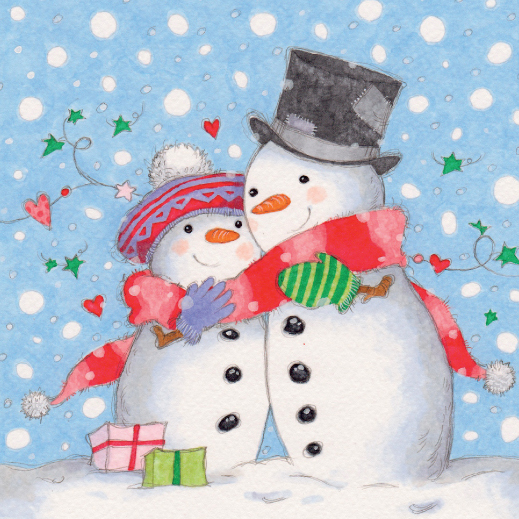 